Особенности подросткового возраста Сколько было сказано и написано про особенности подросткового возраста, но, тем не менее, этот период жизни остается самым загадочным и непредсказуемым. Попробуем кратко охарактеризовать этот отрезок жизни, чтобы понять, почему так происходит. Подростковый возраст и его особенности Подростковый возраст – это время, когда формируется осознание себя в социуме, познание норм поведения и общения. Подростка особенно интересуют социальные проблемы, ценности, закладывается жизненная позиция. Появляется стремление к самореализации своих способностей. Ребенок в состоянии дифференцировать то, что действительно ему интересно, чем бы он хотел заниматься в будущем.Ребенок достигает успехов в конкретной сфере деятельности, определяющей его дальнейшую жизнь. В этот период укрепляются качества, которые являются фундаментом для его мировоззрения.Половое созревание, характеризующее данный возраст, сопровождается ускорением физиологического и социально-психологического развития, изменениями характера, поведенческих реакций, восприятия мира в целом.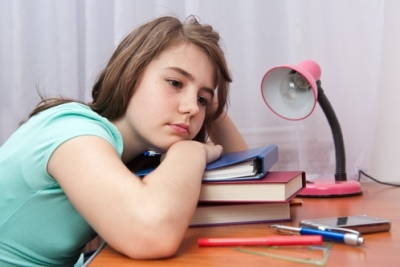 Анатомо – физиологические особенности подростков Подростковый период характеризуется, прежде всего, физическими изменениями – меняются пропорции тела подростка, его рост и вес. Рост тела происходит несоразмерно – сначала размеров взрослого человека достигает голова, руки и ноги, а затем туловище. Это провоцирует внутренний конфликт и непринятие себя подростком.Отмечается быстрое развитие мышечной системы, что отрицательно сказывается на сердечно-сосудистой  системе. Перепады тонуса, сосудистого и мышечного, приводят к быстрой утомляемости и резкой смене эмоционального состояния у подростков. Такие сбои наблюдаются и в других органах: сердце, легких, нарушается кровоснабжение мозга.Стремительный рост органов и тела обусловлен влиянием половых гормонов. Этот процесс характеризуется появлением вторичных половых признаков.Психологические особенности подросткового возраста Важной особенностью этого периода считается чувство взрослости, причиной появления которого являются физиологические изменения. Ребенку хочется, чтобы взрослые – родители, учителя, относились теперь к нему, как к равному, видели в нем личность, считались с его позицией. Он не приемлет контроля и опеки со стороны взрослого.Для него становится приоритетным мнение коллектива о себе, своих поступках. Подросток испытывает потребность в наличии друга, с которым можно делиться своими сокровенными мыслями и тайнами.В этот период наблюдается направленность на себя, самоисследование, самоанализ. Ребенок стремится к признанию окружающими своих заслуг. Он слишком чувствителен и раним, эмоционально нестабилен. Нередко проявляется агрессивность, граничащая с неврозоподобным состоянием. Такие изменения всех сфер поглощают подростка целиком.Важно в этот период помочь ребенку осознать, что этот сложный период в жизни скоро пройдет, необходимо лишь преодолеть очередную ступеньку на пути к взрослой жизни.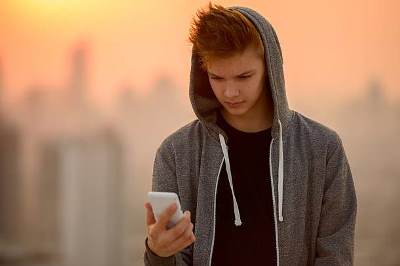  Поведенческие особенности подросткового возраста Для подросткового возраста характерна целеустремленность, нацеленность на достижение максимального результата в том деле, которое вызывает острый интерес. С одной стороны, подросток стремится к независимости, а с другой — испытывает необходимость в построении отношений с родителями, учителями, сверстниками. Он находится на границе между детством и взрослостью.Подростку свойственна реакция эмансипации – желание вырваться из-под опеки взрослых, освободиться от наставничества и контроля со стороны старшего поколения. Но он не хочет стопроцентного освобождения, более того, боится этого, поскольку осознает, что пока не имеет возможности полноценно о себе заботиться и жить самостоятельно.В этот период формируется потребность группироваться, занимать значимое место в своей группе. Иногда случаются конфликты между сверстниками. У мальчиков это происходит по причине соревнования за лидерство – кто более сильный, умный, физически развитый и т. д. У девочек конфликты бывают на фоне соперничества за внимание со стороны противоположного пола.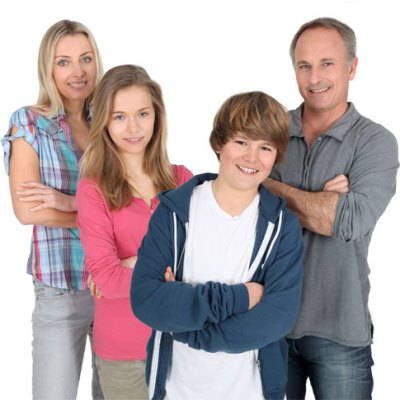 Для того чтобы пережить возрастные особенности подростков наиболее благоприятно, на волне взаимопонимания и согласия, необходимо реализовать следующие задачи: Окружить любовью и взаимопониманием своего ребенка.Позволить ребенку быть независимым в принятии решений.Уважать выбранную им позицию.Ограничения должны быть четко высказанными, понятными для подростка, связаны с ценностями или со значением для его дальнейшей жизни.Установить ненавязчивое общение с ребенком, пояснить ему, что этот трудный период закончится, оказывать поддержку. Следует попытаться стать для него другом и советчиком. Таким образом, зная об особенностях этого эмоционально, физиологически и психологически тяжелого периода, ребенку будет проще его пережить, а взрослым легче находить общий язык со своим чадом, помочь преодолеть эту ступеньку, сохранив доверительные отношения.